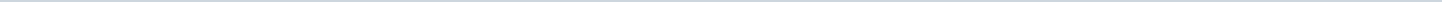 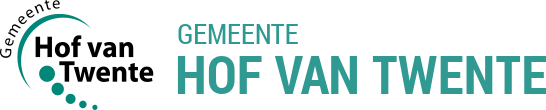 Gemeente Hof van TwenteAangemaakt op:Gemeente Hof van Twente29-03-2024 12:54Raadsbrieven8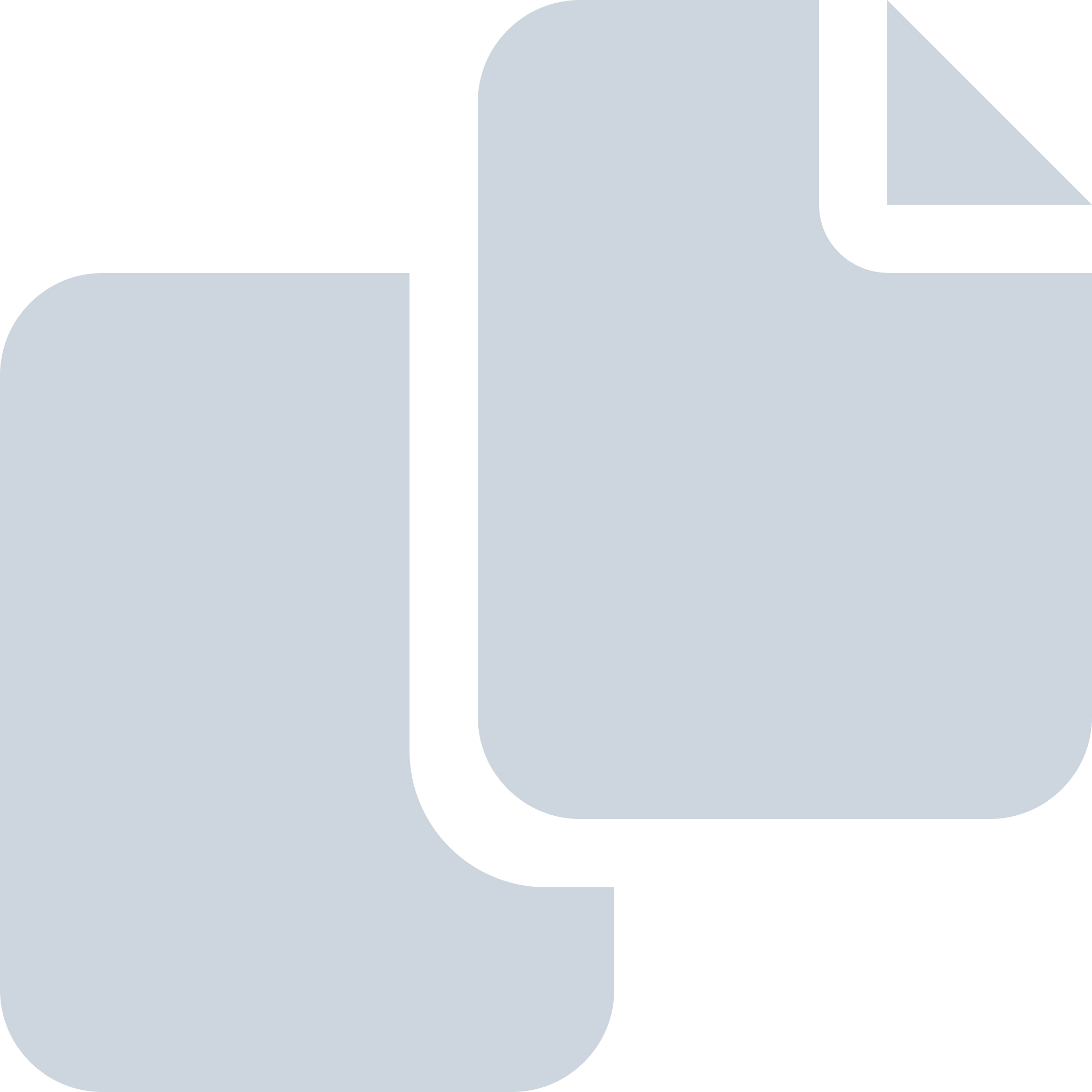 Periode: april 2023#Naam van documentPub. datumInfo1.2023-15 Raadsbrief ENSIA27-04-2023PDF,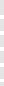 280,36 KB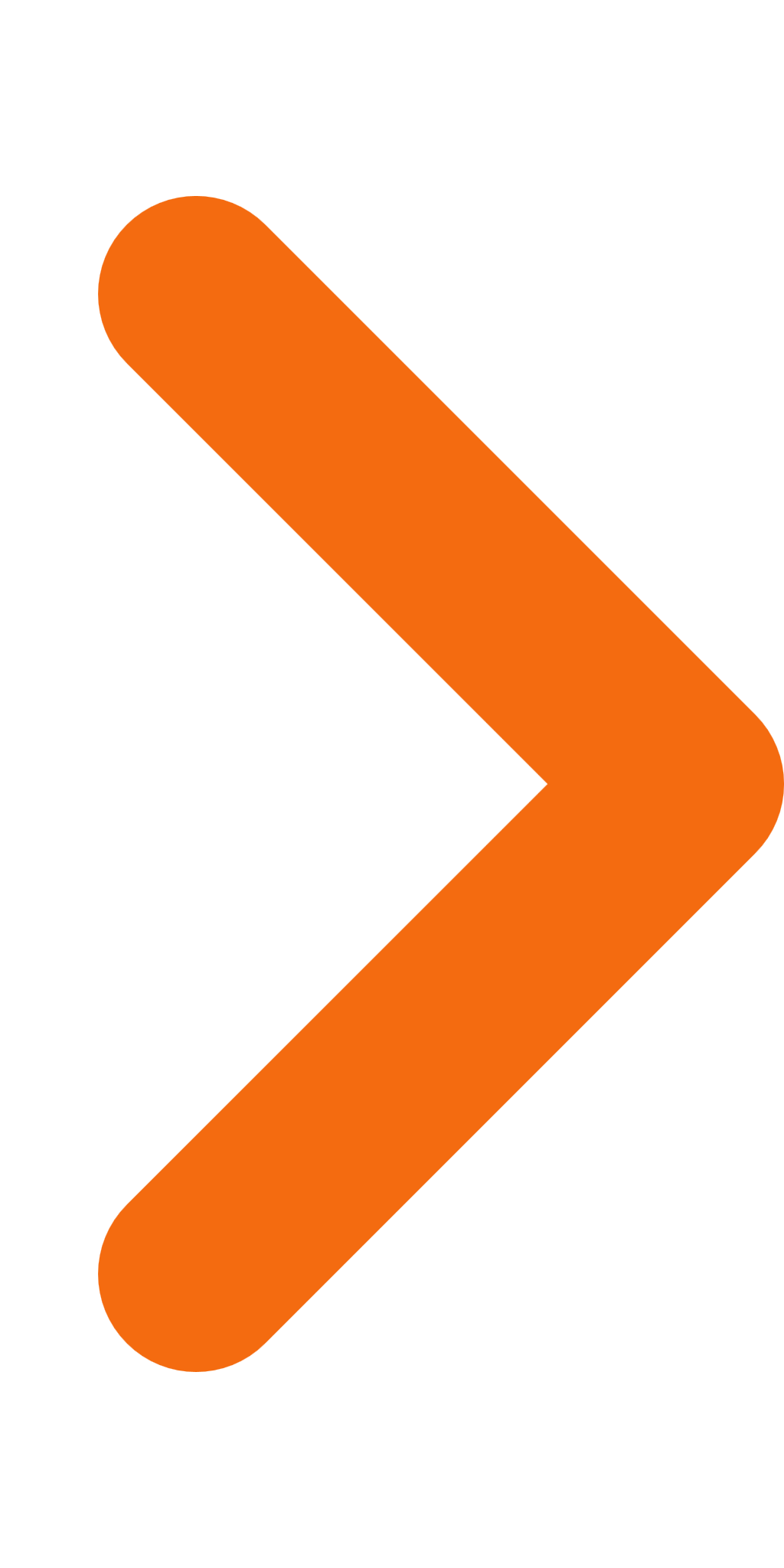 2.2023-14 Hof van Twente Totaalbeeld IBT 202327-04-2023PDF,156,79 KB3.2023-14 Bijlage met achtergrondinformatie IBT (1)27-04-2023PDF,111,25 KB4.2023-14 Raadsbrief Interbestuurlijk Toezicht27-04-2023PDF,284,23 KB5.2023-14 Beoordelingskader_Interbestuurlijk_Toezicht_202327-04-2023PDF,196,13 KB6.2023-12 Raadsbrief fusie bibliotheken22-04-2023PDF,269,34 KB7.2023-10 Raadsbrief bieb op school18-04-2023PDF,298,01 KB8.2023-11 Raadsbrief GGiD18-04-2023PDF,234,84 KB